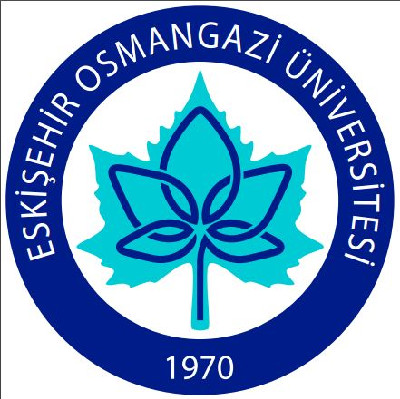 STAJYER DEĞERLENDİRME FORMUBu değerlendirme formu, stajyer öğrencimiz ile ilgili düşüncelerinizi öğrenmek amacı ile hazırlanmıştır. Geri bildirimleriniz, öğrencimizin teknik ve kişisel eksikliklerini görüp uygulamalı eğitim programımızın geliştirilmesinde bizlere yol gösterici olacaktır. Form; Mesleki Yeterlilik, İş Tutumu ve Kişisel Yeterlilikler olmak üzere 3 bölümden oluşmaktadır. Her bölümdeki bütün soruları eksiksiz yanıtlamanızı rica ederiz. Çok önem verdiğimiz bu değerlendirmelere ayıracağınız zaman ve vereceğiniz samimi cevaplar için şimdiden teşekkür ederiz.Öğrenci Adı, Soyadı:Öğrenci No:Staj Yapılan Kurum/Kuruluş:Staj Yapılan Bölüm(ler):Öğrencinin Kurumda Staj Yaptığı Gün SayısıStaj Yetkilisinin Adı, Soyadı:Staj Yetkilisinin İletişim Bilgileri:E-posta:Staj Yetkilisinin İletişim Bilgileri:Telefon:Staj Yetkilisinin İletişim Bilgileri:İmza:                                            Kaşe:MESLEKİ YETERLİLİKMESLEKİ YETERLİLİKMESLEKİ YETERLİLİKMESLEKİ YETERLİLİKMESLEKİ YETERLİLİKMESLEKİ YETERLİLİKÇok İyi (1p)İyi (0,8p)Orta (0,6p)Geçer (0,4p)Olumsuz (0,2p)Mesleki ekipmanları kullanma becerisiGörev tanımı doğrultusundaki işleri başarıyla tamamlama becerisiTeorik bilgileri iş uygulamalarına dökme becerisiFarklı iş alanları hakkında sahip olduğu bilgi ve yetkinlikMesleki problemleri çözme becerisiStajın ilk gününden son gününe kadar gösterdiği profesyonel gelişimÖğrencinin mezun olduktan sonra kurumunuzda çalışabilecek mesleki yeterliliklere sahip olma düzeyiİŞ TUTUMUİŞ TUTUMUİŞ TUTUMUİŞ TUTUMUİŞ TUTUMUİŞ TUTUMUÇok İyi (1p)İyi (0,8p)Orta (0,6p)Geçer (0,4p)Olumsuz (0,2p)Görev sorumluluğu ve bilinciÖğrenme gayretiİşe karşı ilgisi, İşine gösterdiği özenİş başlangıç saatlerine gösterdiği titizlik ve verilen görevleri zamanında yerine getirebilmeÇalışma arkadaşları ve staj sorumlusu ile iletişimiKurum ve iş prosedürlerine uygun davranabilmesiKurum hakkında yeteri kadar bilgi sahibimiİş sağlığı ve güvenliği kurallarına uygun çalışıyor mu?KİŞİSEL YETERLİLİKLER KİŞİSEL YETERLİLİKLER KİŞİSEL YETERLİLİKLER KİŞİSEL YETERLİLİKLER KİŞİSEL YETERLİLİKLER KİŞİSEL YETERLİLİKLER Çok İyi (1p)İyi (0,8p)Orta (0,6p)Geçer (0,4p)Olumsuz (0,2p)Fikir ve önerilerini savunabilme becerisiSözlü ve Yazılı iletişim kurma becerisiKendine güvenTakım çalışmasına yatkınlığıÖğrencinin mezun olduktan sonra  kurumuzda çalışabilecek kişisel yeterliliklere sahip olma düzeyi